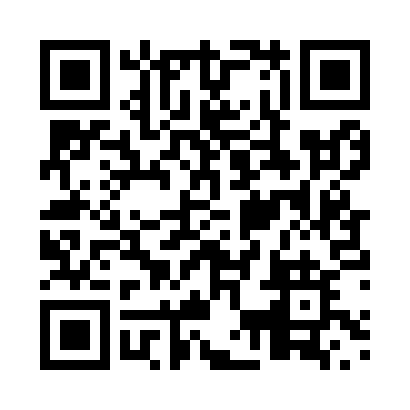 Prayer times for Rigolet, Newfoundland and Labrador, CanadaMon 1 Jul 2024 - Wed 31 Jul 2024High Latitude Method: Angle Based RulePrayer Calculation Method: Islamic Society of North AmericaAsar Calculation Method: HanafiPrayer times provided by https://www.salahtimes.comDateDayFajrSunriseDhuhrAsrMaghribIsha1Mon2:424:2612:586:409:3011:142Tue2:424:2712:586:409:3011:143Wed2:434:2712:586:409:2911:144Thu2:434:2812:596:409:2811:135Fri2:444:2912:596:409:2811:136Sat2:444:3012:596:399:2711:137Sun2:454:3112:596:399:2611:138Mon2:464:3212:596:399:2611:129Tue2:464:3412:596:389:2511:1210Wed2:474:3512:596:389:2411:1111Thu2:484:361:006:389:2311:1112Fri2:484:371:006:379:2211:1113Sat2:494:381:006:379:2111:1014Sun2:504:401:006:369:2011:1015Mon2:504:411:006:359:1811:0916Tue2:514:421:006:359:1711:0817Wed2:524:441:006:349:1611:0818Thu2:534:451:006:349:1511:0719Fri2:534:471:006:339:1311:0720Sat2:544:481:006:329:1211:0621Sun2:554:501:006:319:1011:0522Mon2:564:511:006:319:0911:0423Tue2:574:531:016:309:0711:0424Wed2:574:541:016:299:0611:0325Thu2:584:561:016:289:0411:0226Fri2:594:581:016:279:0311:0127Sat3:004:591:016:269:0111:0028Sun3:015:011:006:258:5911:0029Mon3:015:031:006:248:5710:5930Tue3:025:041:006:238:5610:5831Wed3:035:061:006:228:5410:57